Name ___________________________________________________ Date ___________________ Period _________Unit 9: Earth and Space Test Review What is the #1 characteristic that makes it possible for life to exist on a planet?  Liquid waterWhat is another characteristic needed for life to exist on a planet?  Atmosphere with oxygenWhat 2 instances would keep a planet from having liquid water?  Too close to the star = too hot = water vaporToo far away from the star = too cold = solid water (ice)What is the insulation feature of a spacesuit for?  Temperature regulationHow do astronauts get into space?  _rocket_What does a space station provide for astronauts in space?  Protection from cosmic radiation, air pressure, oxygen, water, food …Categorize the following into the T-Chart below: (the list will not be even)Air pressure     Atmosphere     Carbon dioxide     Cosmic radiation     Gravity     Light     Microgravity     Oxygen     WaterWhat happens to astronauts’ bodies in space?  Loss of muscle mass, reduced bone density, reduced circulation of blood Why does this happen? MicrogravityWhat is the purpose of the Magnetosphere?  Protect Earth’s atmosphere from cosmic rays and solar radiation_A planet that is the correct distance from a star so that the water cycle is possible would be considered within what area?  Habitable Zone / Goldilocks Zone / Inhabitable ZoneWhy is Earth able to support life?  Earth’s proximity to the Sun allows it to have liquid waterWhich planet(s) in the diagram would be able to support life similar to that on Earth?  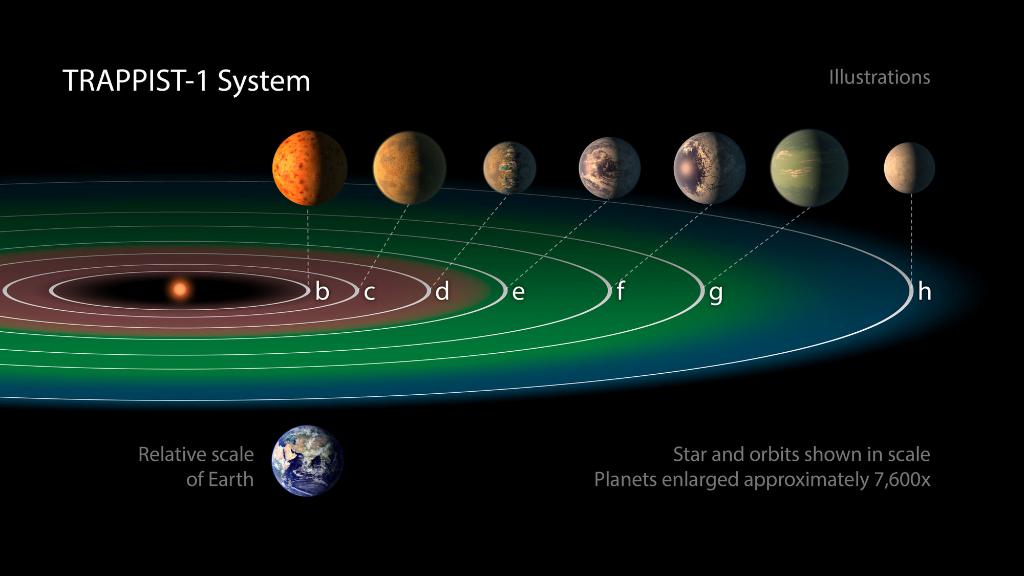 Planet e, f, & gWhat does the atmosphere provide for Earth?  Shields the Earth from small collisions, protects Earth from Sun’s radiation, it allows gas exchange between plants and animals.Why is Mars not capable of supporting life?  Mars is too cold When scientists look for a possible place to look for life, what are they looking for?  Liquid waterWhy is it difficult for astronauts to exercise in space?  Lack of gravityHow do we know which way is up or down here on Earth?  GravityWhat do space suits provide for astronauts in space?  _Oxygen, air pressure, protection from the Sun’s radiation, temperature regulation, waste management, moon/mars dust.What is one thing that humans would NOT have to worry about having on Mars?  Light for solar powerSpace LacksPresent in Space Air pressureLightOxygenMicrogravityAtmosphereCosmic radiationWaterCarbon dioxideGravity